Approved by the order of the Chairman of Azerbaijan Caspian Shipping Closed Joint Stock Company   dated 1st of December 2016 No. 216.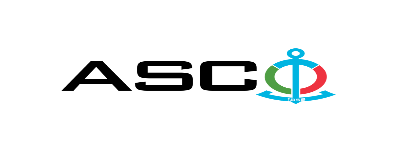 AZERBAIJAN CASPIAN SHIPPING CLOSED JOINT STOCK COMPANY IS ANNOUNCING OPEN BIDDING FOR THE PROCUREMENT OF SERVICES RELATED TO THE INSTALLATION OF CABLE LINES BETWEEN POWER TRANSFORMER AND SOCKETS IN THE HIGH RISE RESIDENTIAL BUILDING OF THE HOUSING COOPERATIVE "DENIZCHI" WITH A KINDERGARTEN ON THE GROUND FLOOR B I D D I N G No. AM108/2022 (On the participant`s letter head)APPLICATION FOR PARTICIPATION IN THE OPEN BIDDING___________ city     “__”_______20____________№           							                                                                                          To the attention of the Chairman of ASCO Procurement CommitteeMr Jabrail Mahmudlu We, hereby confirm the intention of [ to state full name of the participant ] to participate  in the open bidding No.  [ bidding No. shall be inserted by participant ] announced by ASCO in respect of procurement of "__________________" .Moreover, we confirm that no winding - up or bankruptcy proceeding is being performed or there is no circumstance of cessation of activities or any other circumstance that may impede participation of [ to state full name of the participant ]  in the stated bidding. In addition, we warrant that [ to state full name of the participant ] is not an affiliate of ASCO.Below-mentioned contact details are available to respond to any question that may emerge in relation to the documents submitted and other issues: Contact person in charge:  Position of the contact person: Telephone No.: E-mail:  Attachment: Original of the bank evidence as  a proof of payment of participation fee  – __ page(s).________________________________                                   _______________________(initials of the authorized person)                                                                                                        (signature of the authorized person)_________________________________                                                   (position of the authorized person)     LIST OF THE GOODS:Technical requirements for the services related to the installation of cable lines in the high rise residential building of the housing cooperative "Denizchi" with a kindergarten on the ground floor:The requirements of the Project documents shall be observed during the installation of external power supply systems in the buildings. Quality and conformity certificates shall be provided for all used materials.Delivery time for the works shall be specified. A license (for the construction of utilities and networks) shall be submitted for construction works.The organization engaged in construction works shall have officially registered employees and contract (copy of the contract) concluded with them. The specialized organization shall provide previous agreements on the subject of the bidding (installation of power supply system). While performing construction works, safety rules of ACS CJSC and construction safety rules shall be complied with. No advance payment offers are acceptable. The offers shall be acceptable under payment on actual basis (post payment).For technical questions please contact :Javid Eminov, Engineer of Construction and Repair departmentTel: +99450 2740251E-mail: cavid.eminov@asco.azDue diligence shall be performed in accordance with the Procurement Guidelines of ASCO prior to the conclusion of the purchase agreement with the winner of the bidding.      The company shall enter through this link http: //asco.az/sirket/satinalmalar/podratcilarin-elektron-muraciet-formasi// to complete the special form or submit the following documents:Articles of Association of the company (all amendments and changes including)An extract from state registry of commercial legal entities  (such extract to be issued not later than last 1 month)Information on the founder in case if the founder of the company is a legal entityCertificate of Tax Payer`s Identification Number Audited accounting balance sheet or tax declaration  (depending on the taxation system) / reference issued by taxation bodies on non-existence of debts for tax Identification card of the legal representative Licenses necessary for provision of the relevant services / works  (if any)No agreement of purchase shall be concluded with the company which did not present the above-mentioned documents or failed to be assessed positively as a result of the due diligence performed and shall be excluded from the bidding! Submission documentation required for participation in the bidding:Application for participation in the bidding (template has been attached hereto);Bank evidence as a proof of participation fee;Bidding offer: Bank document confirming financial condition of the consignor within the last year (or within the period of operation if less than one year);Statement issued by the relevant tax authorities on the absence of expired commitments associated with taxes and other compulsory payments and failure of obligations set forth in the Tax Code of the Republic of Azerbaijan for the last one year (excluding the period of suspension).At the initial stage, application for participation in the bidding ( signed and stamped ) and bank evidence proving payment of participation fee (excluding bidding offer) shall be submitted in English, Russian or in Azerbaijani languages to the official address of "Azerbaijan Caspian Shipping" CJSC (hereinafter referred to as "ASCO" or "Procuring Organization") through email address of contact person in charge by 17.00 (Baku time) on June 30, 2022. Whereas, other necessary documents shall be submitted as enclosed in the bidding offer envelope.    Description (list) of goods, works or services has been attached hereto. The participation fee and Collection of General Terms and Conditions:Any participant (bidder), who desires to participate in the bidding, shall pay for participation fee stated below (the payment order shall necessarily state the name of the organization holding open bidding and the subject of the bidding) and shall submit the evidence as a proof of payment to ASCO not later than the date stipulated in section one. All participants (bidders), who have fulfilled these requirements, may obtain General Terms and Conditions relating to the procurement subject from the contact person in charge by the date envisaged in section IV of this announcement at any time from 09.00 till 18.00 in any business day of a week. Participation fee amount (VAT exclusive): AZN 150 The participation fee may be paid in AZN or  equivalent amount thereof in USD or EURO.   Account No. :Except for circumstances where the bidding is cancelled by ASCO, participation fee shall in no case be refunded! Security for a bidding offer: The bank guarantee is required in the amount of at least 1 (one) % of the bidding offer price. A bank guarantee sample shall be specified in the General Terms and Conditions. Bank guarantees shall be submitted as enclosed in the bidding offer envelope along with the bidding offer.  Otherwise, the Purchasing Organization shall reserve the right to reject such offer. The financial institution that issued the guarantee should be acknowledged in the Republic of Azerbaijan and / or international financial transactions. The purchasing organization shall reserve the right not to accept and reject any unreliable bank guarantee.Persons wishing to participate in the bidding and intending  to submit another type of warranty (letter of credit, securities, transfer of funds to the special banking account set forth by the Procuring Organization in the bidding documents, deposit and other financial assets) shall request and obtain a consent from ASCO through the contact person reflected in the announcement on the acceptability of such type of warranty.   Contract performance bond is required in the amount of 5 (five) % of the purchase price.Final deadline date and time for submission of the bidding offer:All participants, which have submitted their application for participation in the bidding and bank evidence as a proof of payment of participation fee by the date and time stipulated in section one, and shall submit their bidding offer (one original and two copies) enclosed in sealed envelope to ASCO by 17.00 Baku time on July 7, 2022.All bidding offer envelopes submitted after the above-mentioned date and time shall be returned unopened. Address of the procuring company: 2 Mikhail Useynov Street, AZ1003, Baku City, Azerbaijan ASCO Procurement Committee. Contact person in charge:Emil HasanovSenior procurement specialist at the Procurement Department of ASCOTelephone No.: +99450 422 00 11E-mail: emil.hasanov@asco.az, tender@asco.azContact person on legal issues:Landline No.: +994 12 4043700 (ext: 1262)Email address: tender@asco.azDate and time assigned for the opening of bidding offer envelopes:Opening of the envelopes shall take place on July 8, 2022 at 15.00 Baku time in the address set forth in section V of the announcement.  Persons wishing to participate in the opening of the envelopes shall submit a document confirming their permission to participate (the relevant power of attorney from the participating legal entity or natural person) and the ID card at least half an hour before the commencement of the bidding.Information  on the winner of the bidding :Information on the winner of the bidding will be posted in the "Announcements" section of the ASCO official website.Item No.Nomination of worksMeasurement unitQuantity1Installation of cable NYY-1(3 x 240 + 1 x 120) 0.6/1kV DIN VDE 0276-603. (complete with auxiliary materials, the cable to be tested and numbered) (inclusive of materials)m4252Installation of cable NYY-1(3 x 185 + 1 x 195) 0.6/1kV DIN VDE 0276-603. (complete with auxiliary materials, the cable to be tested and numbered) (inclusive of materials)m4903Installation of cable NYY-1(3 x 120 + 1 x 70) 0.6/1kV DIN VDE 0276-603. (complete with auxiliary materials, the cable to be tested and numbered) (inclusive of materials)m1504Installation of cable NYY-1(3 x 50 + 2 x 25) 0.6/1kV DIN VDE 0276-603. (complete with auxiliary materials, the cable to be tested and numbered) (inclusive of materials)m2555Installation of cable NYY-1(3 x 95 + 1 x 50) 0.6/1kV DIN VDE 0276-603. (complete with auxiliary materials, the cable to be tested and numbered) (inclusive of materials)m606Excavation of soil (depth 1.2 x width 1.2 x length 75 m (3 cables in a line) m3 2307Installation of circular iron and concrete wells (diameter 1.0 m, height 1.0 meter ГОСТ 8020-90) (inclusive of materials) pcs68Installation of metallic hatch Т(С250)-К-2-9-60 ГОСТ 3634-2019,   (inclusive of materials)pcs69Installation of a two-layer corrugated polyethylene pipe (Koruge) DN110 SN 8 (TS EN 13476-3)6-19-214-83, V=26,2*1.01 (inclusive of couplings etc.) (inclusive of materials)m1.20010Laying the brick on the pipe 19 x 19 x 8 cm (inclusive of materials)pcs6.00011Distribution of sand layers under and on the cables 0.2 x 0.5 Sand - ГОСТ 8736-2014 (inclusive of materials)m33612Filling the gap with soil (inclusive of materials)m3 16013Loading the excessive soil on the truck and carriage m3 7014Soil tampering  m2 12015Installing a security tape on the cable (10 cm width) (inclusive of materials)m22516Installation of the metallic cable raceway along with connecting parts 600 x 40 x 2000 mm ГОСТ Р МЭК 61084-1-2007 (Stainless, the raceway shall be 4 cm high and 2,000 mm long), auxiliary materials - T- section - 14 pcs., level change - 35 pcs, Suspension (8 x 2000) - galvanize - 600 meters, Expansion anchor stud - S type - 600 pcs., U profile 3000 mm x 2 mm - 400 meters, M6 x 12 mm screw nut - washer - bolt -3000 pcs, M8 bolt - 2000 pcs., flat angle etc. - 44 pcs) (inclusive of materials)m32017Installation of copper cable ferrule M12 X 240 MM2 (inclusive of materials)pcs2418Installation of copper cable ferrule M12 X 185 MM2 (inclusive of materials)pcs3619Installation of copper cable ferrule M12 X 120 MM2 (inclusive of materials)pcs2020Installation of copper cable ferrule M10 X 95 MM2 (inclusive of materials)pcs2421Installation of copper cable ferrule M10 X 70 MM2 (inclusive of materials)pcs422Installation of copper cable ferrule M10 X 50 MM2 (inclusive of materials)pcs1623Installation of copper cable ferrule M8 X 25 MM2 (inclusive of materials)pcs8